,(a0);; Puteri cu aceeași bazăPuteri cu același exponent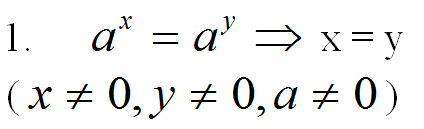 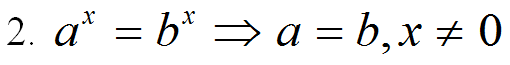 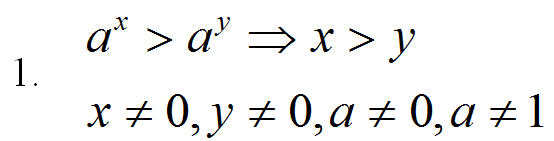 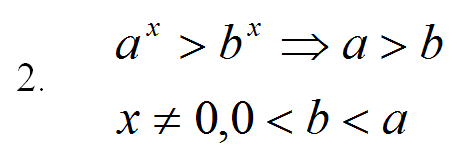 